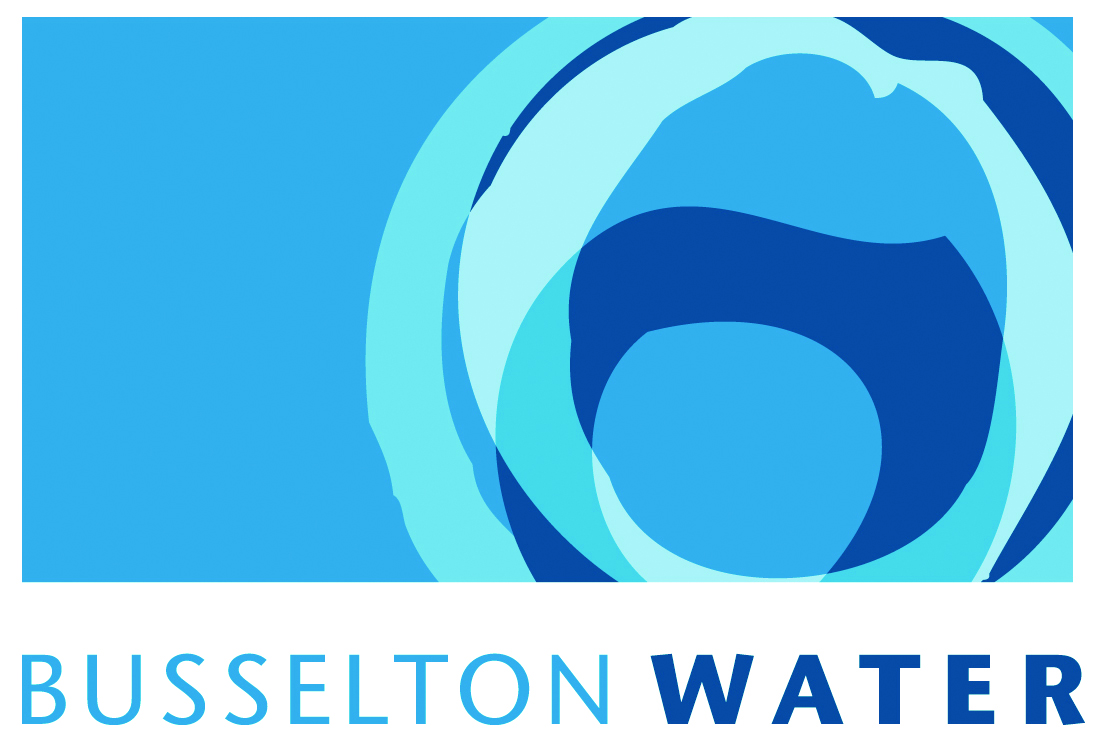 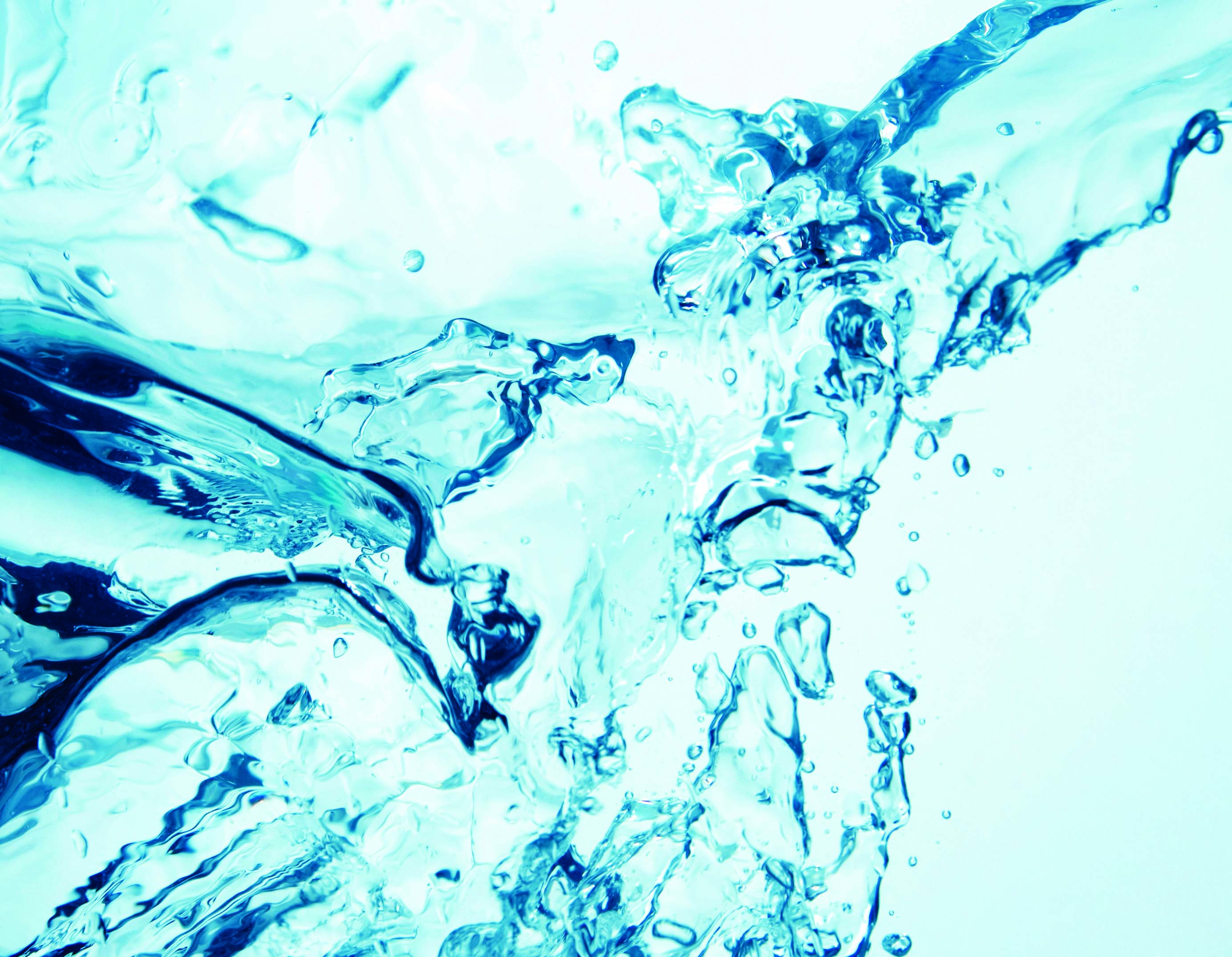 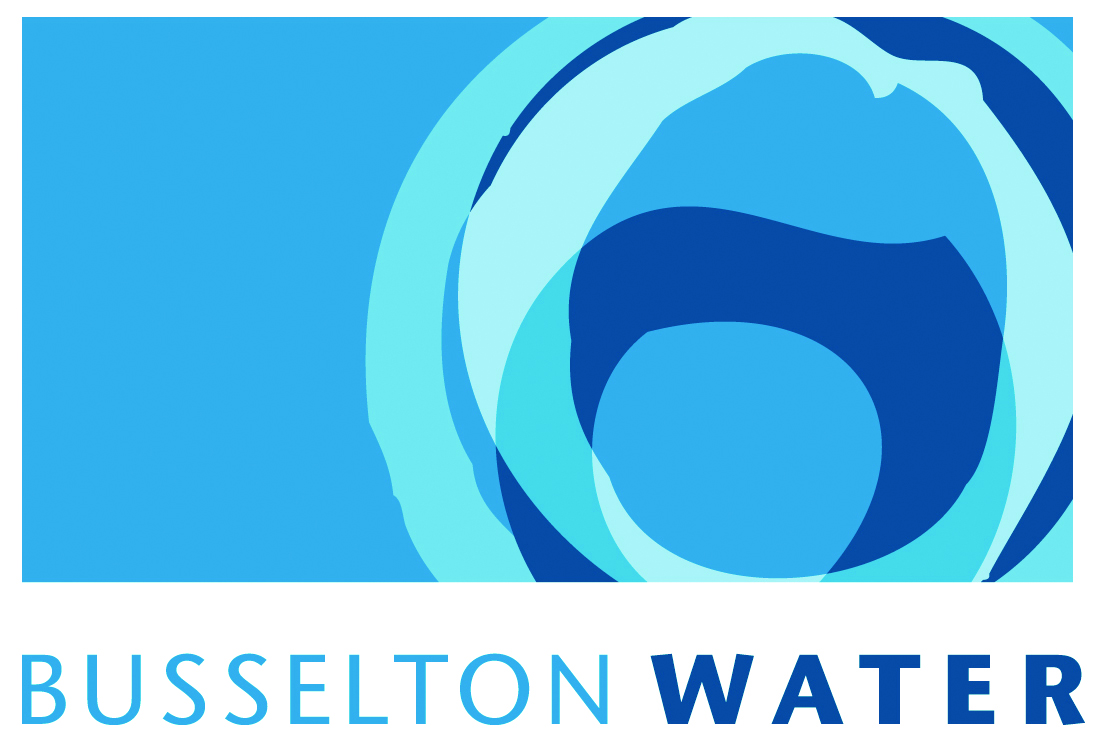 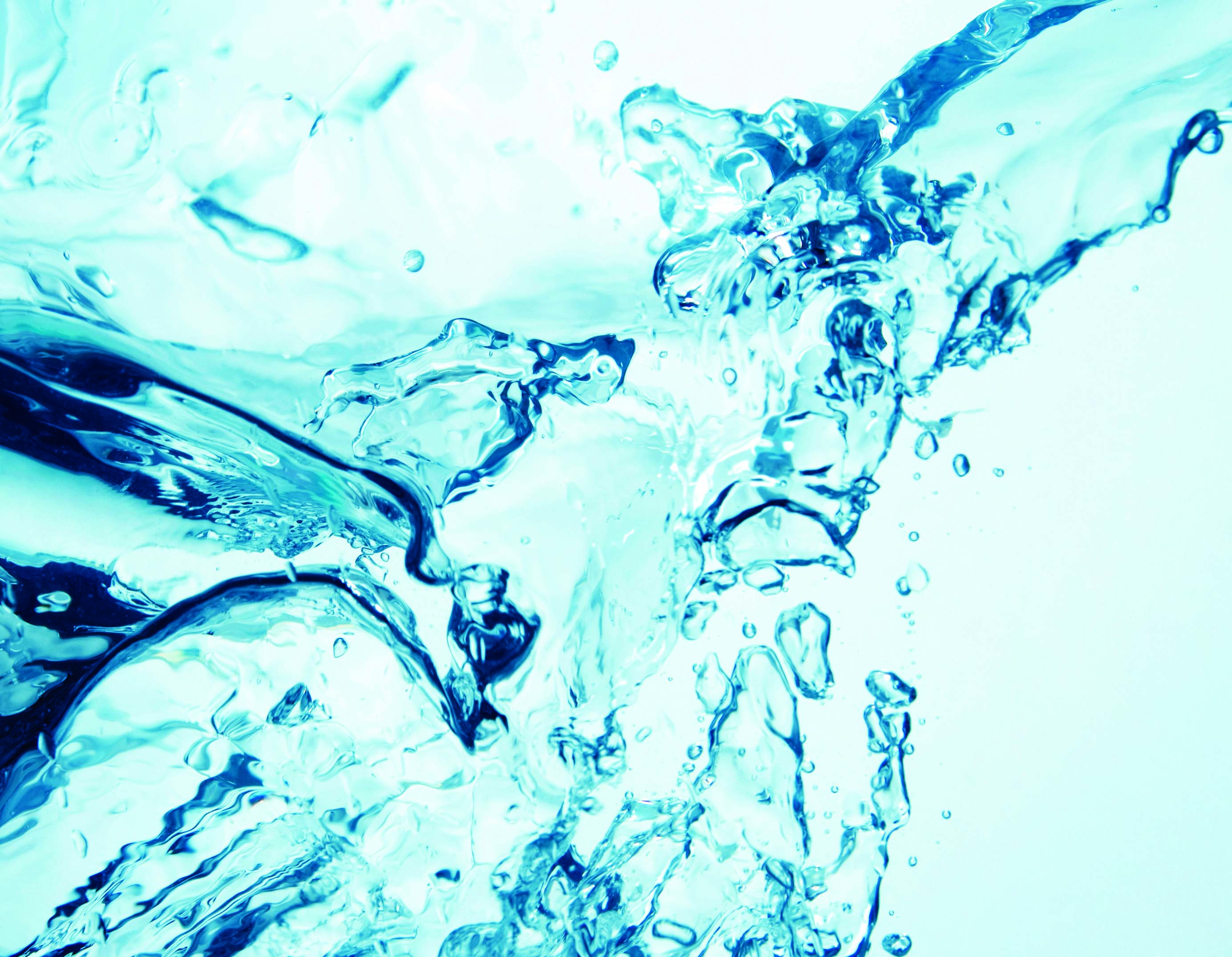 Quarterly Performance Report September 2015Our Key Performance OutcomesOur Financial ForecastAs at September 2015As at September 2015As at September 2015As at September 2015Business PerformanceActual Year to DateTargetVarianceStatusCustomers and Other Stakeholder OutcomesNumber of complaints per 1000 customers(rolling year average)3.08<10- 6.02Exceeds TargetComplaint resolution within 15 business days100%>90%10%Exceeds TargetLeadership and Governance ResultsAdverse audit findingsNilNil-On TargetPeople ResultsNumber of reported hazards per month(rolling year average)10.42≥100.42Exceeds TargetStaff participation in performance management process100%100%-On TargetOperational ResultsDrinking water quality compliance with health standards100%100%-On TargetWater efficiency target kL/pp/year-117-*Society OutcomesInvestment in community-Increasing trend-*Growth OutcomesDunsborough Water SupplyDraft well advancedBusiness case completed-On ScheduleBusselton WaterwaysDraft Well advancedBusiness case completed-On ScheduleCommentsAll results are on or above target.*Data to be reported annuallyAll results are on or above target.*Data to be reported annuallyAll results are on or above target.*Data to be reported annuallyAll results are on or above target.*Data to be reported annuallyAll results are on or above target.*Data to be reported annually  As at September 2015  As at September 2015  As at September 2015  As at September 2015  As at September 2015Financial PerformanceFull Year ForecastActualBudget YTDVarianceSCI BudgetFinancial Results ($m)Operating profit before income tax2.42(0.51)(1.65)1.141.96Operating profit after income tax1.64(0.69)(1.72)1.031.33Loan principal repaid0.250.060.06-0.25Capital expenditure (incl. Capitalised Interest)3.790.560.530.033.60Net Accruals to Government ($’000s)Indirect tax (payroll tax)132.9438.2735.802.48132.94Income tax equivalents (NTER)782.47177.4266.57110.85633.92Local Government rate equivalents21.2721.2726.77(5.50)26.77Dividends provided1,448.99---833.34Total accruals to Government2,385.67236.96129.14107.821,626.97Less: Payments from Governments (Operating subsidies)527.34---530.74NET ACCRUALS TO GOVERNMENT1,858.33236.96129.14107.821,096.23CommentsCommentsCommentsCommentsCommentsCommentsOperating Profit After Income Tax is favourable to budget due to higher than planned revenue from new connections and developer contributions. Year-to-date expenditure is tracking 6% under budget due to the timing of actual expenditure in comparison to budget phasing.Year-to-date Net Accruals to Government are above budget and in line with full year forecast.  The income tax equivalent (NTER) is above budget after the first quarterly payment in September 2015.  Busselton Water’s tax liability is paid quarterly in direct proportion to gross income.  Following a profitable year in 2014-15, the Board declared a dividend payment of $1.4 million to be paid to the State Government in 2015-16.Operating Profit After Income Tax is favourable to budget due to higher than planned revenue from new connections and developer contributions. Year-to-date expenditure is tracking 6% under budget due to the timing of actual expenditure in comparison to budget phasing.Year-to-date Net Accruals to Government are above budget and in line with full year forecast.  The income tax equivalent (NTER) is above budget after the first quarterly payment in September 2015.  Busselton Water’s tax liability is paid quarterly in direct proportion to gross income.  Following a profitable year in 2014-15, the Board declared a dividend payment of $1.4 million to be paid to the State Government in 2015-16.Operating Profit After Income Tax is favourable to budget due to higher than planned revenue from new connections and developer contributions. Year-to-date expenditure is tracking 6% under budget due to the timing of actual expenditure in comparison to budget phasing.Year-to-date Net Accruals to Government are above budget and in line with full year forecast.  The income tax equivalent (NTER) is above budget after the first quarterly payment in September 2015.  Busselton Water’s tax liability is paid quarterly in direct proportion to gross income.  Following a profitable year in 2014-15, the Board declared a dividend payment of $1.4 million to be paid to the State Government in 2015-16.Operating Profit After Income Tax is favourable to budget due to higher than planned revenue from new connections and developer contributions. Year-to-date expenditure is tracking 6% under budget due to the timing of actual expenditure in comparison to budget phasing.Year-to-date Net Accruals to Government are above budget and in line with full year forecast.  The income tax equivalent (NTER) is above budget after the first quarterly payment in September 2015.  Busselton Water’s tax liability is paid quarterly in direct proportion to gross income.  Following a profitable year in 2014-15, the Board declared a dividend payment of $1.4 million to be paid to the State Government in 2015-16.Operating Profit After Income Tax is favourable to budget due to higher than planned revenue from new connections and developer contributions. Year-to-date expenditure is tracking 6% under budget due to the timing of actual expenditure in comparison to budget phasing.Year-to-date Net Accruals to Government are above budget and in line with full year forecast.  The income tax equivalent (NTER) is above budget after the first quarterly payment in September 2015.  Busselton Water’s tax liability is paid quarterly in direct proportion to gross income.  Following a profitable year in 2014-15, the Board declared a dividend payment of $1.4 million to be paid to the State Government in 2015-16.Operating Profit After Income Tax is favourable to budget due to higher than planned revenue from new connections and developer contributions. Year-to-date expenditure is tracking 6% under budget due to the timing of actual expenditure in comparison to budget phasing.Year-to-date Net Accruals to Government are above budget and in line with full year forecast.  The income tax equivalent (NTER) is above budget after the first quarterly payment in September 2015.  Busselton Water’s tax liability is paid quarterly in direct proportion to gross income.  Following a profitable year in 2014-15, the Board declared a dividend payment of $1.4 million to be paid to the State Government in 2015-16.As at September 2015As at September 2015As at September 2015Financial Performance Measures (%)Full Year ForecastTargetVarianceReturn on fixed assets2.371.960.41Return on equity2.422.050.37Debt to equity ratio2.722.540.18Debt to total assets ratio2.212.030.18CommentsCommentsCommentsCommentsAll financial performance measures are tracking well.All financial performance measures are tracking well.All financial performance measures are tracking well.All financial performance measures are tracking well.